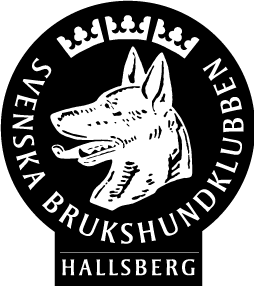 PROTOKOLL MEDLEMSMÖTE 27 juni 2018 HALLSBERGS BK:Ordförande, Emelie Hörman, förklarade mötet öppnatDagordningen godkändesCarry Jiewertz Larsson valdes till sekreterareLiss-Beth Möller valdes till protokolljusterareRapport från styrelsenEmelie informerade om styrelsens beslut att gå över till engångsmaterial i caféet gällande muggar och kaffeskedar, eftersom det diskas för dåligt och pga att vattnet är missfärgat så blir det en ofräsch beläggning. Diskussion uppstod om det är bra av miljöskäl, vi beslutade att prova ett tag, samt se över om vi skulle kunna installera en diskmaskin längre framStaket runt appellplanen ska sättas upp och två arbetsdagar är inplanerade, 18 augusti samt 1 september, dag två kan komma att flyttas då det krockar med evenemanget ”Det svänger på torget”. Många behövs till arbetet med staketet. Mer info kommer. Kontoret behöver röjas. En från varje sektor kommer att kallas för att gemensamt se över vad som kan slängas. Det svänger på torget i Hallsberg, 1 september kl 13-18. Vi är inbjudna för att ha uppvisning på scenen, mer info kommer.Närkedistriktet ansvarar för SM i Lydnad samt Rallylydnad 6-9 juni 2019. som äger rum i Hallsberg. 12 september kl 19.00 är det möte om detta på Örebro BK, kallelse sitter på klubben. En skylt med texten BRUKSHUNDKLUBB ska sättas upp ute vid riksvägen. En intresseförfrågan gjordes om vi ska hyra en buss och åka till Stockholms Hundmässa i december. Rapport från sektorerTSKM i lydnad har planerats och genomförs efter medlemsmötetStänger har satts upp till gardiner för att kunna täcka för spegeln i hallenFARNTävling planeras för 2019HUSFlera nya kurser kommer ut på hemsidan löpandeINFOEn önskan om föreläsning finns, t ex Anatomi, vi ser gärna att medlemmarna kommer med förslag. Rose-Marie O frågar Ingrid Wennerlund på Sellvens om det finns möjlighet i vinter att ha en föreläsning om tandhälsaNya frågor för beslut:Styrelsen föreslår att göra träningsgrupperna för Freestyle/HTM och Nosework till öppna träningar som övriga hundsporter. Styrelsen föreslår att tider för dessa öppna träningar blir söndagar, jämna veckor Nosework och ojämna veckor Freestyle/HTM. Båda med tiderna 16.00-18.00Beslut tas att vi gör enligt förslaget ovan samt byter namn på Träningsvärdarna till Klubbvärd, styrelsen kommer att sätta upp listor där man kan anmäla sig till att vara KlubbvärdVal av ny sammankallande för FARN sektorn. Styrelsens förslag är Susann SpåreSusann S väljs till sammankallandeÖvriga frågor Rose-Marie O informerar om värdet i att använda de mailadresser som finns i de olika sektorernaÖnskemål om att sätta upp telefonnummer till Fastighetsägaren på klubben så alla vet vem man ska vända sig tillChristina C kontaktar Majsan J om dettaNästa medlemsmöte är den 29 augusti kl 18.00Ordförande förklarar mötet avslutatVid protokollet:			Ordförande__________________________________     	___________________________________Carry Jiewertz Larsson			Emelie HörmanProtokolljusterare:__________________________________Liss-Beth Möller